Приложение 1Схемы предлогов: в, на, под.Предлог в.              Платье висит в шкафу.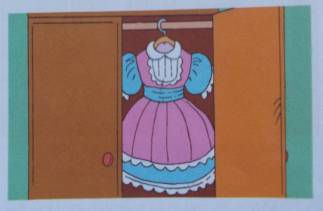 Предлог на.         •        Книга лежит на столе.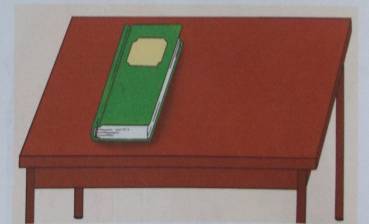 Предлог под.           •                 Мяч закатился  под стол.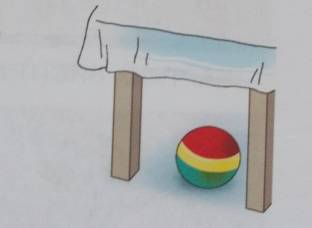 